	Ginebra, 26 de febrero de 2015Muy Señora mía/Muy Señor mío:1	Tras el anuncio AAP-48 de la TSB de 15 de diciembre de 2014 y con arreglo al § 6.2 de la Recomendación A.8 (Johannesburgo, 2008), me complace informarle que la Comisión de Estudio 16 aprobó el texto del  proyecto de Recomendación UIT-T H.264.2 revisada en su sesión plenaria celebrada el 20 de febrero de 2015.2	El título de la Recomendación UIT-T H.264.2 revisada sigue siendo:UIT-T H.264.2: “Soporte lógico de referencia para la codificación de vídeo avanzada UIT-T H.264”3	Puede accederse en línea a la información disponible sobre patentes a través del sitio web del UIT-T.4	La versión prepublicada de la Recomendación pronto estará disponible en el sitio web del UIT-T.5	La UIT publicará lo antes posible el texto de esta Recomendación.Le saluda muy atentamente.Chaesub Lee
Director de la Oficina de
Normalización de las Telecomunicaciones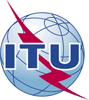 Unión Internacional de TelecomunicacionesOficina de Normalización de las TelecomunicacionesUnión Internacional de TelecomunicacionesOficina de Normalización de las Telecomunicaciones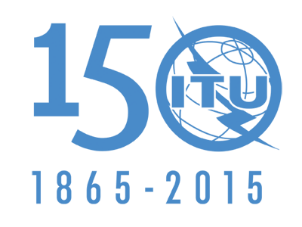 Ref.:Tel.:
Fax:Circular TSB 144COM 16/SCN/ra+41 22 730 6805
+41 22 730 5853–	A las Administraciones de los Estados Miembros de la Unión;–	A los Miembros del Sector UIT-T;–	A los Asociados del UIT-T;–	A las Instituciones Académicas del UIT-TCorreo-e:tsbsg16@itu.int Copia:–	Al Presidente y a los Vicepresidentes de la Comisión de Estudio 16;–	Al Director de la Oficina de Desarrollo de las Telecomunicaciones;–	Al Director de la Oficina de RadiocomunicacionesAsunto:Aprobación de la Recomendación UIT-T H.264.2 revisada